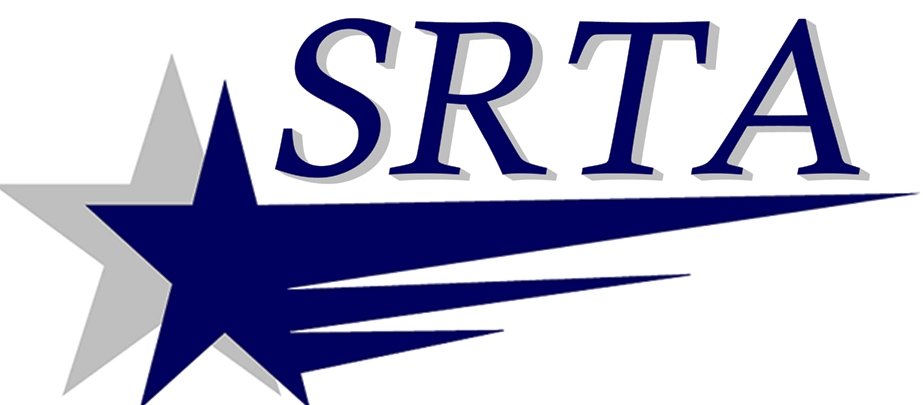 ATTENTION!!!STARTING JANUARY 1, 2014 THE DEMAND RESPONSE FARE STRUCTURE WILL BE AS INDICATED BELOWREMINDER:     10 one way tickets books are $25.00Tickets available at the: 	
				
SRTA Administration Office
700 Pleasant St., Suite 320
New Bedford, MA 02740
New Bedford Terminal
134 Elm St.
New Bedford, MA 02740
Louis D. Pettine Transportation Center
118 4th Street
Fall River, MA 02721Demand Response Fare StructureDemand Response Fare StructureDemand Response Fare StructureDemand Response Fare Structure201320142015One Zone Fare*$1.75$2.25$3.00Regular Fare$3.00$3.00$3.0010 Ride Pass ($2.50 a trip)$25.00$25.00$25.00Trips outside 2 mile radius of fixed routeadd $1.00add $1.00add $1.00*Trips that would have been calculated as one zone ($1.25 fare) as of December 2012.*Trips that would have been calculated as one zone ($1.25 fare) as of December 2012.*Trips that would have been calculated as one zone ($1.25 fare) as of December 2012.*Trips that would have been calculated as one zone ($1.25 fare) as of December 2012.